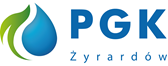 OŚWIADCZENIEZgoda na wystawianie i przesyłanie faktur w formie elektronicznej oraz otrzymywania krótkich wiadomości tekstowych SMSDziałając na podstawie Art. 106n ust.1 Ustawy z dnia 11.03.2004 r. o podatku od towarów i usług (Dz.U.2011.177.1054 z dnia 2011.08.26), oświadczam, że wyrażam zgodę na wystawianie i przesyłanie faktur w formie elektronicznej przez PGK „Żyrardów” sp. z o.o.Z dniem podpisania niniejszego dokumentu:Akceptuję faktury otrzymywane w formie elektronicznej. E-faktury będę przyjmował/-a na adres e-mail (prosimy podać e-mail, na który będziemy wysyłać do Państwa e-faktury):Duplikaty faktur do faktur wystawionych i przesłanych w formie elektronicznej, będą przyjmowane w formie elektronicznej.Korekty faktur do faktur wystawionych i przesłanych w formie elektronicznej, będą przyjmowane w formie elektronicznej.W przypadku, gdy przeszkody formalne lub techniczne uniemożliwią wystawienie i przesłanie dokumentu, w którym mowa w pkt. 2 lub 3 niniejszego dokumentu, w formie elektronicznej (w szczególności cofnięcia niniejszej akceptacji) wówczas dokument ten powinien być przesłany w formie papierowej.Niniejsza akceptacja może zostać cofnięta w formie pisemnej. Wówczas wystawca faktury traci prawo wystawiania i przesyłania faktur w formie elektronicznej od następnego dnia po otrzymaniu zawiadomienia o cofnięciu akceptacji.W razie zmiany adresu email zobowiązuję się do pisemnego powiadomienia o nowym adresie.Akceptuję otrzymywanie krótkich wiadomości tekstowych SMS na poniższy numer telefonu komórkowego:Załącznik do oświadczeniaInformuję, że: administratorem Pani/Pana danych osobowych jest PGK „Żyrardów” Spółka z o.o. z siedzibą w Żyrardowie przy ul. Czysta 5 zwany dalej Administratorem; Administrator prowadzi operacje przetwarzania Pani/Pana danych osobowych,inspektorem danych osobowych u Administratora jest Paulina Sapińska-Szwed, e-mail: iod@pgk.zyrardow.pl,Pani/Pana dane osobowe przetwarzane będą w celu realizacji usługi wystawiania i przesyłania faktur VAT w formie elektronicznej oraz wysyłania krótkich wiadomości tekstowych SMS przez PGK „Żyrardów” Spółka z o.o. w Żyrardowie. Dokumenty z Pani/Pana danymi osobowymi mogą również być archiwizowane jeśli wymagać tego będzie szczególny przepis prawa lub prawnie uzasadniony interes administratora danych,Pani/Pana dane osobowe nie będą udostępniane innym odbiorcom, podstawą przetwarzania Pani/Pana danych osobowych jest zgoda na przetwarzanie danych osobowych wyrażona przez Panią/ Pana oraz fakt, iż przetwarzanie danych osobowych jest niezbędne w celu realizacji niniejszej usługi tj. zgodnie z treścią art., 6 ust. 1 pkt. 1 a i b Rozporządzenia Parlamentu Europejskiego i Rady (UE) 2016/679  z dn. 27.04.2016 r. w sprawie ochrony osób fizycznych w związku z przetwarzaniem danych osobowych i w sprawie swobodnego przepływu takich danych, podanie danych jest niezbędne w celu realizacji w/w usługi, w przypadku niepodania danych niemożliwe jest zrealizowanie zamówionej usługi,posiada Pani/Pan prawo do:żądania od Administratora dostępu do swoich danych osobowych, ich sprostowania, usunięcia lub ograniczenia przetwarzania danych osobowych,wniesienia sprzeciwu wobec takiego przetwarzania, przenoszenia danych,wniesienia skargi do organu nadzorczego,cofnięcia zgody na przetwarzanie danych osobowych.Pani/Pana dane osobowe nie podlegają zautomatyzowanemu podejmowaniu decyzji, w tym profilowaniu,Pani/Pana dane osobowe będą przechowywane przez okres Pani/Pana zgody na wystawianie i przesyłanie faktur w formie elektronicznej oraz otrzymywania krótkich wiadomości tekstowych SMS przez PGK „Żyrardów” Spółka z o.o. w Żyrardowie. Oświadczenie Zgodnie z art. 7 ust.1 i 2 Rozporządzenia Parlamentu Europejskiego i Rady (UE) 2016/679 z dn. 27.04.2016 r. w sprawie ochrony osób fizycznych w związku z przetwarzaniem danych osobowych i w sprawie swobodnego przepływu takich danych wyrażam zgodę na przetwarzanie moich danych osobowych przez administratora danych PGK „Żyrardów” Spółka z o.o. z siedzibą w Żyrardowie przy ul. Czystej 5 wpisaną do rejestru w Sądzie Rejonowym dla Łodzi Śródmieścia XX Wydział Gospodarczy Krajowego Rejestru Sądowego KRS nr: 0000153850, NIP: 8380007201, BDO: 000006108. Kapitał Zakładowy: 47 207 000,00 PLN; w celu realizacji usługi wystawiania i przesyłania faktur VAT w formie elektronicznej oraz wysyłania krótkich wiadomości tekstowych SMS przez PGK „Żyrardów” Spółka z o.o. w Żyrardowie.Podaję dane osobowe dobrowolnie i oświadczam, że są one zgodne z prawdą.Zapoznałem(-am) się z treścią klauzuli informacyjnej, w tym z informacją o celu i sposobach przetwarzania danych osobowych oraz prawie dostępu do treści swoich danych i prawie ich poprawiania....……………………………….data i czytelny podpis Klienta Imię i nazwiskoAdresTelefon kontaktowy………………………………….data podpisania oświadczenia………………………………….czytelny podpis Klienta(pieczęć w przypadku Klienta biznesowego lub instytucjonalnego)